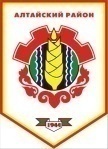 Российская ФедерацияРеспублика ХакасияСовет депутатов Аршановского сельсоветаАлтайского района Республики ХакасияРЕШЕНИЕ12.12.2012г.                                      с. Аршаново	                                  № 44«О    бюджете муниципального образования Аршановский сельсовет на 2013 год и на плановый период 2014-2015 годов»Статья 1.  Основные характеристики   бюджета муниципального образования Аршановский сельсовет на 2013 год и на плановый период 2014 и 2015 годов1.1 Утвердить основные характеристики бюджета муниципального образования  Аршановский сельсовет (далее –  бюджет) на 2013 год: 1) общий объём доходов бюджета в сумме
7 159 тыс. рублей;2) общий объём расходов бюджета в сумме
7 251 тыс. рублей;3) общий объем дефицита бюджета в сумме 92 тыс. рублей2. Утвердить основные характеристики бюджета муниципального образования Аршановский сельсовет на плановый период 2014 и 2015 годов:1) прогнозируемый общий объём доходов бюджета на 2014 год в сумме 7 524 тыс. рублей и на 2015 год в сумме 7 673 тыс. рублей;2) общий объём расходов бюджета на 2014 год в сумме 7 617 тыс. рублей, в том числе условно утверждённые расходы в сумме 190 тыс. рублей, и на 2015 год в сумме 7 767 тыс. рублей, в том числе условно утверждённые расходы в сумме 388 тыс. рублей;3) прогнозируемый дефицит  бюджета на 2014 год в сумме  93            тыс. рублей и на 2015 год в сумме 94 тыс. рублей.3. Утвердить нормативную величину Резервного фонда муниципального образования Аршановский сельсовет на 2013 год в сумме 10 тыс. рублей.4. Утвердить нормативную величину Резервного фонда муниципального образования Аршановский сельсовет на 2014 год в сумме 10 тыс. рублей и на 2015 год в сумме  10 тыс. рублей.5. Установить верхний предел государственного внутреннего долга муниципального образования Аршановский сельсовет на 01 января 2013 года в сумме 92 тыс. рублей;6. Установить верхний предел государственного внутреннего долга муниципального образования Аршановский сельсовет на 01 января 2014 года в сумме 93 тыс. рублей, и на 1 января 2015 года в сумме 94 тыс. рублей;7. Утвердить источники финансирования дефицита бюджета:1) в 2013 году согласно приложению 1 к настоящему Решению;2) в 2014 и 2015 годах согласно приложению 2 к настоящему Решению.Статья 2. Формирование доходов бюджета муниципального образования Аршановский сельсовет на 2013 год и на плановый период 2014 и 2015 годов1. Установить, что доходы бюджета на 2013 год и на плановый период 2014 и 2015 годов формируются за счёт:-налога на доходы физических лиц – по нормативу в размере 10 процентов доходов;-единого сельскохозяйственного налога – по нормативу в размере 30 процентов;  -налога на имущество физических лиц   - по нормативу в размере 100 процентов доходов;	-земельный налог  - по нормативу в размере 100 процентов доходов;-доходы от сдачи в аренду имущества, находящиеся в муниципальной собственности – в размере 100 процентов доходов;-Государственная     пошлина     за     совершение             нотариальных  действий должностными лицами органов      местного   самоуправления,   уполномоченными    в соответствии с законодательными актами Российской                            Федерации на совершение нотариальных действий на движение по  автомобильной  дороге транспортного  средства,  осуществляющих  перевозки         опасных, тяжеловесных  и  (или)  крупногабаритных            грузов по нормативу в размере 100 процентов доходов;- до разграничения государственной собственности на землю:а) доходы от передачи в аренду земельных участков, государственная собственность на которые не разграничена и которые расположены в границах поселений, а также средства от продажи права на заключение договоров аренды указанных земельных участков – по нормативу 50 процентов;б) доходы от продажи земельных участков, государственная собственность на которые не разграничена и которые расположены в границах поселений – по нормативу 50 процентов;- после  разграничения государственной собственности на землю:а) доходы от продажи земельных участков, государственная собственность на которые  разграничена и которые расположены в границах поселений – по нормативу 100 процентов;   -  прочие неналоговые доходы бюджетов поселений по нормативу – 100 процентов;	- прочие налоги, сборы и другие платежи – в соответствии с действующим законодательством Российской Федерации, Республики Хакасия и законодательными актами муниципального образования Аршановский сельсовет.        2. Установить, что в составе доходов бюджета учитываются:- безвозмездные поступления, получаемые из бюджетов другого уровня  и прочие безвозмездные поступления в бюджеты поселений согласно приложению 2 к настоящему Решению – по нормативу 100 процентов;- перечисления из бюджетов поселений (в бюджеты поселений) для осуществления возврата (зачета) излишне уплаченных или излишне взысканных сумм налогов, сборов и иных платежей, а так же сумм процентов за несвоевременное осуществление такого возврата и процентов, начисленные на излишне взысканные суммы – по нормативу 100 процентов;- возврат остатков субсидий и субвенций из бюджетов поселений – по нормативу 100 процентов. 3. Установить доходы  бюджета:1) на 2013 год  Аршановского сельсовета  согласно приложению 3 к настоящему Решению.2) на плановый период 2014 и 2015 годов согласно приложению 4 настоящего Решения.4. Установить, что в составе доходов  бюджета учитываются безвозмездные поступления, получаемые из бюджетов другого уровня: 1) на 2013 год согласно приложению 5 к настоящему Решению;2) на плановый период 2014 и 2015 годов согласно приложению 6 к настоящему Решению.Статья 3.  Главные администраторы доходов и главные администраторы источников финансирования дефицита  бюджета муниципального образования Аршановский сельсовет1. Утвердить перечень главных администраторов доходов бюджета муниципального образования Аршановский сельсовет на 2013 год и на плановый период 2014 и 2015 годов согласно приложению 7 к настоящему Решению.2. Утвердить перечень главных администраторов источников финансирования дефицита бюджета на 2013 год и на плановый период согласно приложению 8 к настоящему Решению.3. В случае изменения состава и (или) функций главных администраторов доходов  бюджета или главных администраторов  источников финансирования дефицита  бюджета муниципального образования Аршановский сельсовет вправе вносить соответствующие изменения в состав закрепленных за ними кодов классификации доходов  бюджета  или классификации источников финансирования дефицита  бюджета с последующим внесением изменений в настоящее Решение.Статья 4.  Особенности использования средств, поступающих во временное распоряжение1. Средства, поступающие во временное распоряжение бюджетных учреждений муниципального образования Аршановский сельсовет,  в соответствии с законодательными и иными нормативными правовыми актами Российской Федерации, учитываются на счетах  открытых им в Центральном банке Российской Федерации и кредитных организациях,  расположенных на территории Российской Федерации, в порядке, установленном Центральным банком Российской Федерации.Статья 5. Бюджетные ассигнования бюджета муниципального образования Аршановский сельсовет на 2013 год и на плановый период 2014 и 2015 годов1. Утвердить ведомственную структуру расходов бюджета:1) на 2013 год согласно приложению  9 к настоящему Решению;2) на плановый период 2014 и 2015 годов согласно приложению 10 к настоящему Решению.2. Утвердить перечень муниципальных целевых программ, предусмотренных к финансированию из бюджета муниципального образования Аршановский сельсовет:1) на 2013 год согласно приложению 11 к настоящему Решению; 2) на плановый период 2014 и 2015 годов согласно приложению 12 к настоящему Решению.Статья 6.  Особенности использования бюджетных ассигнований по обеспечению деятельности органов местного самоуправления и бюджетных учреждений муниципального образования Аршановский сельсовет  1.  Установить, что для исчисления должностных окладов  муниципальных служащих с 1 января 2012 года основанием для расчета является Постановление от 27.04.2010г. № 210 « Об утверждении Порядка предельных нормативов формирования расходов на оплату труда депутатов, выборных должностных лиц местного  самоуправления, осуществляющих свои полномочия на постоянной основе, и муниципальных служащих Республики Хакасия». 2. Установить специалистам муниципальных учреждений, работающим и проживающим в сельской местности,  повышенные на 25 процентов  тарифные ставки по сравнению со ставками специалистов, работающих и проживающих в городской местности.               Статья 7.  Межбюджетные трансферты  1. Утвердить в составе расходов бюджета муниципального образования объем межбюджетных трансфертов бюджету районного муниципального образования для осуществления переданных полномочий по решению вопросов местного назначения в соответствии с заключенным соглашением:1) на 2013 год согласно приложению 13 к настоящему Решению; 2) на 2014 и 2015 годы согласно приложению 14 к настоящему Решению.Статья 8.  Муниципальные внутренние  заимствования                   муниципального образования Аршановский сельсовет1.  Утвердить программу  муниципальных  внутренних заимствований    муниципального образования Аршановский сельсовет:1) на 2013 год  согласно приложению  15 к настоящему  Решению.2) на плановый период 2014 и 2015 годов согласно приложению  16 к настоящему  Решению.2. От имени муниципального образования Аршановский сельсовет право осуществления внутренних заимствований принадлежит Администрации Аршановского сельсовета.3. Администрация Аршановского сельсовета в процессе управления муниципальным внутренним долгом муниципального образования Аршановский сельсовет вправе определять формы, виды и условия размещения долговых обязательств муниципального образования Аршановский сельсовет и осуществлять все необходимые действия, связанные с оформлением и обслуживанием долговых обязательств муниципального образования Аршановский сельсовет4. Установить предельный  объем  расходов  на обслуживание  муниципального  внутреннего  долга муниципального образования Аршановский сельсовет:1) на 2013 год согласно приложению  17 к настоящему  Решению.2) на плановый период 2014 и 2015 годов согласно приложению  18 к настоящему  Решению.Статья  9.  Порядок вступления в силу настоящего Решения1. Настоящее Решение вступает в силу с 1 января 2013 года.ГлаваАршановского сельсовета                                                                 Н.А. Танбаев    